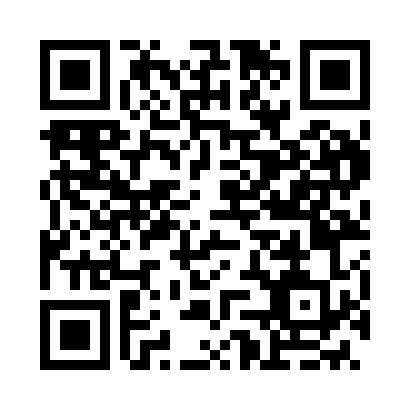 Prayer times for Kecsked, HungaryWed 1 May 2024 - Fri 31 May 2024High Latitude Method: Midnight RulePrayer Calculation Method: Muslim World LeagueAsar Calculation Method: HanafiPrayer times provided by https://www.salahtimes.comDateDayFajrSunriseDhuhrAsrMaghribIsha1Wed3:225:2912:445:477:599:582Thu3:195:2812:445:488:0010:003Fri3:175:2612:445:488:0210:024Sat3:145:2512:445:498:0310:055Sun3:125:2312:435:508:0510:076Mon3:095:2212:435:518:0610:097Tue3:075:2012:435:528:0710:118Wed3:045:1912:435:528:0910:149Thu3:015:1712:435:538:1010:1610Fri2:595:1612:435:548:1110:1811Sat2:565:1412:435:558:1310:2112Sun2:545:1312:435:568:1410:2313Mon2:515:1212:435:568:1510:2514Tue2:495:1012:435:578:1610:2815Wed2:465:0912:435:588:1810:3016Thu2:445:0812:435:598:1910:3217Fri2:415:0712:435:598:2010:3518Sat2:395:0612:436:008:2110:3719Sun2:365:0512:436:018:2310:4020Mon2:345:0312:436:018:2410:4221Tue2:315:0212:436:028:2510:4422Wed2:295:0112:436:038:2610:4623Thu2:265:0012:446:048:2710:4924Fri2:244:5912:446:048:2810:5125Sat2:224:5912:446:058:2910:5326Sun2:194:5812:446:068:3110:5627Mon2:174:5712:446:068:3210:5828Tue2:154:5612:446:078:3311:0029Wed2:124:5512:446:078:3411:0230Thu2:104:5512:446:088:3511:0431Fri2:084:5412:456:098:3611:06